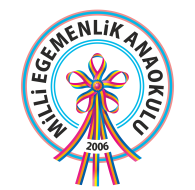 2016-2017  EĞİTİM-ÖĞRETİM YILIMİLLİ EGEMENLİK ANAOKULU OCAK AYI KAHVALTI LİSTESİŞükran ACAR			   Fazilet AKBULUT		                   Aslı TUNA                                                Aşçı		            	                   Aşçı Yardımcısı                                          Müdür YardımcısıKezban ÖZEN ÖZDEMİROkul MüdürüTARİHGÜNSABAH-İKİNDİ KAHVALTI LİSTESİ02.01.2017Pazartesi  Tarhana çorbası, fırında patates, ekmek, 03.01.2017Salı  Ekmek pizzası, zeytin, açık çay04.01.2017Çarşamba  Poğaça, reçelli ekmek, süt 05.01.2017Perşembe  Çikolatalı ekmek, peynir, zeytin, bitki çayı06.01.2017CumaSalçalı kaşarlı tost, meyve suyu09.01.2017PazartesiŞehriye çorbası, patates salatası, ekmek10.01.2017SalıSimit, peynir, zeytin açık çay11.01.2017ÇarşambaKaşar peynirli sandaviç, haşlanmış yumurta, meyve suyu12.01.2017PerşembeIspanaklı börek, reçelli ekmek, bitki çayı13.01.2017CumaTahin pekmez, ekmek, zeytin, açık çay16.01.2017PazartesiMercimek çorbası, ekmek, fırında patates17.01.2017SalıYumurtalı ekmek dilimleri, zeytin, açık çay18.01 .2017ÇarşambaSucuklu kaşarlı tost, meyve suyu19.01.2017Perşembe Patates graten, ekmek, zeytin bitki çayı 20.01.2017Cuma Ballı ekmek, peynir, zeytin, bitki çayı